TÜRK STANDARDI TASARISItst.....ICS 67.080.010Meyve barFruit Bar Mütalaa sayfası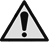 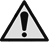 ÖnsözBu standart; Türk Standardları Enstitüsü Gıda, Tarım ve Hayvancılık İhtisas Kurulu’na bağlı TK15 Gıda ve Ziraat Teknik Komitesi’nce hazırlanmış ve TSE Teknik Kurulu’nun …………..tarihli toplantısında kabul edilerek yayımına karar verilmiştir. İçindekiler SayfaÖnsöz		iii1	Kapsam	12	Bağlayıcı atıflar	13	Tanımlar ve terimler	24	Sınıflandırma ve özellikler	34.1	Sınıflandırma	34.2	Özellikler	34.3	Özellik, muayene ve deney madde numaraları	55	Numune alma, muayene ve deneyler	55.1	Numune alma	55.2	Muayeneler	55.3	Deneyler	65.4	Değerlendirme	75.5	Muayene ve deney raporu	76	Piyasaya arz	76.1	Ambalajlama	76.2	İşaretleme	76.3	Muhafaza ve taşıma	87	Çeşitli hükümler	8Kaynaklar	9KapsamBu standart, meyve barı kapsar.Bağlayıcı atıflarBu standartta diğer standart ve/veya dokümanlara atıf yapılmaktadır. Bu atıflar metin içerisinde uygun yerlerde belirtilmiş ve aşağıda liste halinde verilmiştir. Tarihli atıflarda, yalnızca alıntı yapılan baskı geçerlidir. Tarihli olmayan dokümanlar için, atıf yapılan dokümanın (tüm tadiller dâhil) son baskısı geçerlidir. * İşaretli olanlar bu standardın basıldığı tarihte İngilizce metin olarak yayımlanmış olan Türk Standartlarıdır.Tanımlar ve terimler3.1meyve bartaze veya dondurulmuş çeşitli meyvelerden tekniğine uygun ön hazırlık işlemlerinden sonra üretilen içerisinde meyve ve/veya çeşni maddeleri ve katkı maddeleri ilavesi ile tekniğine uygun şekilde üretilen kuru gıda mamulü3.2meyve oranıkuru meyve barında bulunan meyvelerin kütlece yüzde miktarı3.3meyve tozu içeren meyve bartaze meyve, dondurulmuş meyve ya da konsantre den herhangi birinin yerine meyveden elde edilmiş öğütülmüş kuru meyve ( tozları) ile üretilmiş barlar3.4meyve tozu taze meyve, dondurulmuş meyve ya da konsantre meyveden elde edilmiş öğütülmüş kuru meyve tozları3.5mayşehammadde olarak kullanılan meyve ya da sebzenin parçalanmış halidir. 3.6katkı maddesi mevzuatına uygun meyve barına katılmasına müsaade edilen katkı maddeleri3.7çeşni maddesifındık, fıstık, antepfıstığı, badem, ceviz ve diğer kuruyemiş çeşitleri, kuru meyve parçacıkları (çilek, böğürtlen, elma, limon, vb. )3.8yabancı maddemeyve barına katılmasına izin verilen maddeler dışında gözle görülebilen her türlü yabancı maddeSınıflandırma ve özelliklerSınıflandırmaSınıflarMeyve bar tek sınıftır.TiplerMeyve bar meyve oranına göre;Tip ITip IITip IITip IVolmak üzere dört tiptir.ÖzelliklerDuyusal özelliklerMeyve barın duyusal özellikleri Çizelge 1’de verilen değerlere uygun olmalıdır.Fiziksel ve Kimyasal özellikler Meyve barın fiziksel ve kimyasal özelikleri Çizelge 2’de verilen değerlere uygun olmalıdır.Çizelge 2 — Meyve barın fiziksel ve kimyasal özellikleriMikrobiyolojik özelliklerMeyve barın mikrobiyolojik özellikleri Çizelge 3’e uygun olmalıdır.Çizelge 3 — Meyve barın mikrobiyolojik değerlerTip özellikleriTip 1:  Meyve oranı: minimum % 70 ve üzeri olmalı ve kalan kısmın ise kıvam artırıcı, takviye edici gıdalar, vitamin ya da lif kaynağı ve gıdaya uygun diğer gıda bileşimlerinden herhangi biri ya da birkaçından oluşmalıdır.. Tip 2:  Meyve Oranı: %30 ≤ MO ≤ %69,9 olmalı ve kalan kısmın ise kıvam artırıcı, takviye edici gıdalar, vitamin ya da lif kaynağı ve gıdaya uygun diğer gıda bileşimlerinden herhangi biri ya da birkaçından oluşmalıdır.Tip 3: Meyve oranı: %10≤ MO≤ % 29,9 olmalı ve kalan kısmın ise kıvam artırıcı, takviye edici gıdalar, vitamin ya da lif kaynağı ve gıdaya uygun diğer gıda bileşimlerinden herhangi biri ya da birkaçından oluşmalıdır.Tip IV: Meyve tozundan üretilmiş meyve bar.Özellik, muayene ve deney madde numaralarıBu standartta verilen özellikler ile bunların, muayene ve deney madde numaraları Çizelge 4'te verilmiştir.Çizelge 4 — Özellik, muayene ve deney madde numaralarıNumune alma, muayene ve deneylerNumune almaTipi, ambalaj büyüklüğü, ambalaj cinsi, imalat tarihi ve seri kod numarası aynı olan ve bir defada muayeneye sunulan meyve barlar  bir parti sayılır. Numune partiden TS 9131’e göre alınır.MuayenelerAmbalaj muayenesiAmbalaj muayenesi bakılarak, tartılarak ve elle kontrol edilerek yapılır. Ambalajın Madde 6.1'deki özelliklere uyup uymadığına ve Madde 6.2'deki işaretleme ile ilgili hususları ihtiva edip etmediğine bakılır.Duyusal muayeneDuyusal özellikler, bakılarak, koklanarak ve tadılarak muayene edilir ve sonucun Madde 4.2.1'e uyup uymadığına bakılır.DeneylerDeneylerde TS EN ISO 3696’ya uygun damıtık su veya buna eş değer saflıktaki su kullanılmalıdır. Kullanılan reaktiflerin tümü analitik saflıkta olmalı, ayarlı çözeltiler TS 545'e, belirteç çözeltiler TS 2104'e göre hazırlanır.Suda çözünür kuru madde tayiniSuda çözünür kuru madde tayini, bulanık tip için bir tülbent yardımıyla deney numunesi hazırlanır ve TS ISO 2173’e göre yapılır ve sonucun Madde 4.2.2’ye uygun olup olmadığına bakılır.Rutubet muhtevası tayiniRutubet muhtevası tayini, TS 9131'e göre yapılır ve sonucun Madde 4.2.2'ye uygun olup olmadığına bakılır.Titre edilebilir asitlik tayiniTitre edilebilir asitlik tayini, TS EN 12147'ye göre yapılır ve sonucun Madde 4.2.2'ye uygun olup olmadığına bakılır.Kimyasal koruyucu madde tayiniKimyasal koruyucu madde tayini, TS 3631'e göre yapılır ve sonucun Madde 4.2.2'ye uygun olup olmadığına bakılır.%10 luk HCl asitte çözünmeyen kül tayini% 10 luk hidroklorik asitte çözünmeyen kül tayini, TS ISO 763’e göre yapılır ve sonucun Madde 4.2.2'ye uygun olup olmadığına bakılır.İndirgen şeker ve sakkaroz tayiniİndirgen şeker ve sakaroz tayini, TS 3036’ya göre yapılır ve sonucun Madde 4.2.2'ye uygun olup olmadığına bakılır.Sakaroz tayiniSakaroz tayini, TS 13359’a göre yapılır ve sonucun Madde 4.2.2’ye uygun olup olmadığına bakılır.Meyve oranı tayiniMeyve oranının belirlenmesi için numunede potasyum, kalsiyum ve magnezyum tayini TS EN 1134'e göre, fosfor tayini TS EN 1136'ya göre, formol sayısı tayini TS EN 1133'e göre yapılır ve sonucun Madde 4.2.2’ye ve Madde 4.2.4’e uygun olup olmadığına bakılır.Analizi yapılan kriterlerden en az üç tanesi Çizelge 5’te verilen değeri sağlaması durumunda numunenin %100 meyveden yapıldığı kabul edilir.Çizelge 5 — Analizi yapılan meyve barı numunesinin meyve oranının hesaplanması Toplam şeker (invert şeker cinsinden) tayiniToplam şeker tayini,  TS 1466’ya göre yapılır ve sonucun Madde 4.2.2’ye uygun olup olmadığına bakılır.Aflatoksin B1 ve Aflatoksin Toplam (B1+B2+G1+G2) tayiniAflatoksin B1 ve Aflatoksin Toplam (B1+B2+G1+G2) tayini, TS EN ISO 16050’ye göre yapılır ve sonucun Madde 4.2.2’ye uygun olup olmadığına bakılır. Maya ve küf sayımıMaya ve küf sayımı TS ISO 21527-1’e yapılır ve sonucun 4.2.3’e uygun olup olmadığına bakılır.E. coli sayımıE. coli sayımı, TS ISO 16649-1’e göre yapılır ve sonucun Madde 4.2.3’e uygun olup olmadığına bakılır.Salmonella spp. tayiniSalmonella spp. tayini, TS EN ISO 6579-1’e göre yapılır ve sonucun Madde 4.2.3’e uygun olup olmadığına bakılır.	DeğerlendirmeMuayene ve deney sonuçları bu standarda uygunsa parti standarda uygun sayılır.Muayene ve deney raporuMuayene ve deney raporunda en az aşağıdaki bilgiler bulunmalıdır:Firmanın adı ve adresi,Muayene ve deneyin yapıldığı yerin ve laboratuvarın adı,Muayene ve deneyi yapanın ve/veya raporu imzalayan yetkililerin adları, görev ve meslekleri,Numunenin analize alındığı tarih ile muayene ve deney tarihi, kullanılan yöntem,Numunenin tanıtılması,Muayene ve deneylerde uygulanan standardların numaraları,Deney sonucu,Standarda uygun olup olmadığı,Rapora ait seri numarası ve tarih, her sayfanın numarası ve toplam sayfa sayısı.Piyasaya arzAmbalajlamaAmbalaj olarak; sağlığa zararlı olmayan ve meyve barı özelliklerini koruyacak özellikte mevzuatına uygun malzemeler kullanılır. İşaretlemeAmbalaj üzerinde en az aşağıdaki bilgiler bulunmalıdır:Firmanın ticari unvanı veya kısa adı, adresi ve tescilli markası,Mamulün adı, Tipi (Meyve bar içindeki meyve oranı “min …. oranında meyve içeri veya meyve tozu içerir“ şeklinde verilmelidir.), Bu standardın işaret ve numarası (TS XXX şeklinde),Seri/kod numarası,Net kütlesi (g veya kg olarak, tüketici ambalajına),Alerjen maddelerFirmaca tavsiye edilen tüketim tarihi (gün, ay ve yıl olarak).Bu bilgiler gerektiğinde, Türkçe’nin yanı sıra yabancı dillerde de yazılabilir.Muhafaza ve taşımaİçinde meyve bar bulunan ambalajlar, rutubetsiz,  – 20 °C'nin altında ve güneşsiz yerlerde muhafaza edilmeli, yağmur altında bırakılmamalı ve bu şartlarda yüklenip boşaltılmamalı, Meyve bar doğrudan güneş ışığından korunmuş raflarda satışa sunulmalıdır.Çeşitli hükümlerİmalatçı veya satıcı bu standarda uygun olarak imal edildiğini beyan ettiği meyve bar için istendiğinde standarda uygunluk beyannamesi vermeye veya göstermeye mecburdur. Bu beyannamede satış konusu Meyve bar ;Madde 4'teki özelliklere uygun olduğunun,Madde 5'teki muayene ve deneylerin yapılmış ve uygun sonuç alınmış bulunduğunun belirtilmesi gerekir. KaynaklarTürk Gıda Kodeksi Mikrobiyolojik Kriterler Yönetmeliği-Resmi Gazete Tarihi: 29.12.2011 Sayısı:28157Türk Gıda Kodeksi – Bulaşanlar Yönetmeliği (29.12.2011 tarih ve 28157/3. mükerrer sayılı Resmi Gazete). 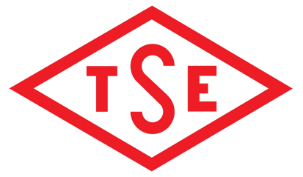 TÜRK
STANDARDLARI
ENSTİTÜSÜTürk StandardıTürk Standardıtst.....….tst.....….tst.....….TS NoTürkçe Adıİngilizce AdıTS 545Ayarlı çözeltilerin hazırlanmasıPreparation of standard solutions for volumetric analysisTS ISO 763   Meyve ve sebze mamulleri - Hidroklorik asitte çözünmeyen kül tayiniFruit and vegetable products – Determination of ash ınsoluble in hydrochoric acidTS EN 1133Meyve ve sebze suları-Formol sayısı tayiniFruit And Vegetable Juices-Determination Of The Formol NumberTS EN 1134Meyve ve sebze suları-Atomik absorpsiyon spektrometri (aas) ile sodyum, potasyum, kalsiyum ve magnezyum tayiniFruit and Vegetable Juices-Determination of Sodium, Potassium, Calcium And Magnesium content By Atomic Absorption Spectrometry (AAS)TS EN 1136Meyve ve sebze suları-Fosfor tayini-Spektrometrik metotFruit And Vegetable Juices-Determination of Phosphorous Content-Spectrometric MethodTS 2104Belirteçler - Belirteç çözeltileri hazırlama yöntemleriIndicators - Methods of preparation of inducator solutionsTS ISO 2173*Meyve ve sebze mamulleri - Çözünür katı madde miktarı tayini - Refraktometrik metotFruit and vegetable products - Determination of soluble solids - Refractometric methodTS 3036BalHoneyTS 3631Vişne suyuSourcherry JuiceTS EN ISO 3696Su - analitik laboratuvarında kullanılan -Özellikler ve deney metotları Water for analytical laboratory use -Specification and test methodsTS EN ISO 6579-1Besin zincirinin mikrobiyolojisi - Salmonella'nın tespiti, sayımı ve serotiplendirmesi için yatay yöntem - Bölüm 1: Salmonella spp.Microbiology of the food chain - Horizontal method for the detection, enumeration and serotyping of Salmonella - Part 1: Detection of Salmonella spp. - TS 9131CezeriyeCezeriye (Turkish Special Carrot Sweet)TS EN 12147Meyve ve sebze suları-Titre edilebilir asidite tayiniFruit and vegetable juices - Determination of titrable acidityTS 13359Bal-Fruktoz, glukoz, sakaroz, turanoz ve maltoz muhtevası tayini - Yüksek performanslı sıvı kromatografisi (hplc) metoduDetermination of fructose, glucose, saccharose ,turanose and maltose of honey by high performance liquid chramatographyTS EN ISO 16050Gıda maddeleri - Hububat, sert kabuklu yemiş ve bunlardan üretilmiş ürünler içindeki Aflatoksin B1 ve toplam Aflatoksin (B1, B2, G1 ve G2) muhtevasının tayini - Yüksek performanslı sıvı kromatografi yöntemiFoodstuffs – Determination of Aflatoxin B1, and the total content of Aflatoxins B1, B2, G1 and G2 in cereals, nuts and derived products – High-performance liquid chromatographic methodTS ISO 16649-1*Gıda zinciri mikrobiyolojisi - Beta-Glucuronidase-Positive Escherichia coli'nın sayımı için yatay yöntem - Bölüm 1: Membrenlar ve 5-Bromo-4-Chloro-3-İndolyl beta-D-Glucuronide kullanılarak 44°c'da koloni sayım yöntemiMicrobiology of the food chain - Horizontal method for the enumeration of beta-glucuronidase-positive Escherichia coli - Part 1: Colony-count technique at 44 degrees C using membranes and 5-bromo-4-chloro-3-indolyl beta-D-glucuronideTS ISO 21527-1Gıda ve hayvan yemleri mikrobiyolojisi - Maya ve küflerin sayımı için yatay yöntem - Bölüm 1: Su aktivitesi 0,95'ten yüksek olan ürünlerde koloni sayım tekniğiMicrobiology of food and animal feding stuffs – Horizontal method for the enumeration of yeasts and moulds - Part 1: Colony count technique in products with water activity greater than 0,95Çizelge 1 — Meyve barın duyusal özellikleriÖzellikDeğerRenk ve görünüşMeyve tipine bağlı olarak doğal renkte olmalı, üzerinde parça, kalıntı bulunmamalı Tat ve kokuMeyve barı meyve tipine has tat ve kokuda olmalı, acılaşma, yabancı tat ve koku bulunmamalıdır.YapıMeyve barı  elastik yapıda olmalı, homojen bir yapıda, yumuşak olmalıdır.Yabancı maddeBulunmamalı ÖzellikDeğerSuda çözünür kuru madde – Brix (refraktometrik), % (m/m), en az40Toplam kuru madde miktarı,% (m/m), en az85Rutubet muhtevası , % (m/m), en çok15Titre edilebilir asitlik (SA cinsinden), mg/L0,9-2,5 Kimyasal koruyucu maddeBulunmamalıİndirgen şeker, % (m/m), en az15Sakaroz, % (m/m), en çok10Meyve oranı, % (m/m), en az 10% 10 luk HCl asitte çözünmeyen kül, (%), en çok2,5Toplam şeker (invert şeker cinsinden), (%), en çok70Aflatoksin B1,(ppb), en çok5Aflatoksin (B1+B2+G1+G2), (ppb), en çok10MikroorganizmalarNumune Alma Planı Numune Alma Planı LimitlerLimitlerncmMMaya ve küf (kob/g)52102103E. coli (kob/g)50<101<101Salmonella spp.500/25 g0/25 gn = Bir partiden alınacak deney numunesi sayısıc = (M) değerinin bulunabileceği en yüksek deney numune sayısım = (n – c)  sayısındaki deney numunesinde bulunabilecek en üst sınırM = (c)  sayıdaki deney numunesinde bulunabilecek en üst sınırn = Bir partiden alınacak deney numunesi sayısıc = (M) değerinin bulunabileceği en yüksek deney numune sayısım = (n – c)  sayısındaki deney numunesinde bulunabilecek en üst sınırM = (c)  sayıdaki deney numunesinde bulunabilecek en üst sınırn = Bir partiden alınacak deney numunesi sayısıc = (M) değerinin bulunabileceği en yüksek deney numune sayısım = (n – c)  sayısındaki deney numunesinde bulunabilecek en üst sınırM = (c)  sayıdaki deney numunesinde bulunabilecek en üst sınırn = Bir partiden alınacak deney numunesi sayısıc = (M) değerinin bulunabileceği en yüksek deney numune sayısım = (n – c)  sayısındaki deney numunesinde bulunabilecek en üst sınırM = (c)  sayıdaki deney numunesinde bulunabilecek en üst sınırn = Bir partiden alınacak deney numunesi sayısıc = (M) değerinin bulunabileceği en yüksek deney numune sayısım = (n – c)  sayısındaki deney numunesinde bulunabilecek en üst sınırM = (c)  sayıdaki deney numunesinde bulunabilecek en üst sınırÖzellikÖzellik madde noMuayene ve deney madde noDuyusal muayene4.2.15.2.2Suda çözünür kuru madde tayini4.2.25.3.1Rutubet muhtevası tayini4.2.25.3.2Titre edilebilir asitlik tayini4.2.25.3.3Kimyasal koruyucu madde tayini4.2.25.3.4% 10 luk hidroklorik asitte çözünmeyen kül tayini4.2.25.3.5İndirgen şeker tayini4.2.25.3.6Sakaroz tayini4.2.25.3.7Meyve oranı tayini4.2.2 – 4.2.45.3.8Toplam şeker (invert şeker cinsinden) tayini4.2.25.3.9Aflatoksin B1 tayini4.2.25.3.10Aflatoksin Toplam (B1+B2+G1+G2) tayini4.2.25.3.10Maya ve küf sayımı4.2.35.3.11E. coli sayımı4.2.35.3.12Salmonella spp. tayini4.2.35.3.13Ambalaj 6.1 5.2.1İşaretleme6.25.2.1-6.2KriterlerNumunenin meyve oranıPotasyum (K), mg/kg[Analizde bulunan miktar (mg/kg)X50]/700Magnezyum (Mg), mg/kg[Analizde bulunan miktar (mg/kg)X50]/25Fosfor  (P), mg/kg[Analizde bulunan miktar (mg/kg)X50]/55Formol sayısı,  ml 0,1 M NaOH/100 g[Analizde bulunan miktar (mg/kg)X50]/7,5Kalsiyum (Ca), mg/g[Analizde bulunan miktar (mg/kg)X50]/20